Kocie historieAudiobook Tomasza Trojanowskiego „Kocie historie”https://www.youtube.com/watch?v=Uy4Ytp0kwkU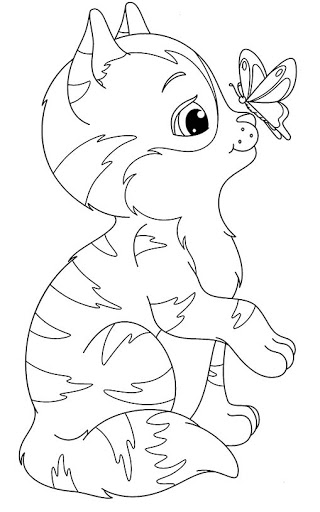 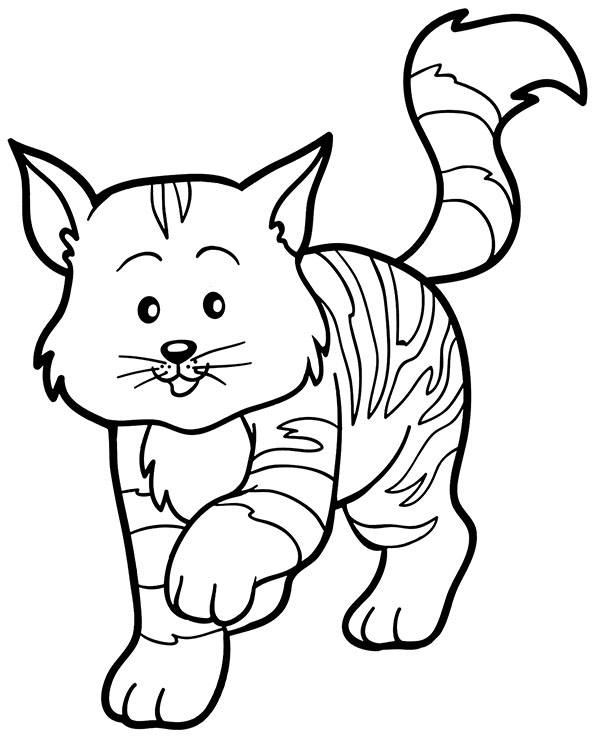 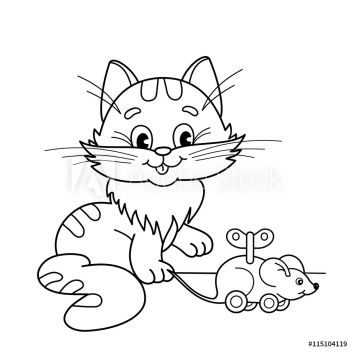 Anetta Kruszka